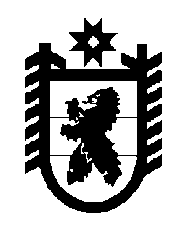 Российская Федерация Республика Карелия    УКАЗГЛАВЫ РЕСПУБЛИКИ КАРЕЛИЯО внесении изменения в постановление Председателя Правительства Республики Карелия от 21 мая 1999 года № 270Внести в пункт 6 постановления Председателя Правительства Респуб-лики Карелия от 21 мая 1999 года № 270 «О лучшем человеке – почетном гражданине Республики Карелия» (Собрание законодательства Республики Карелия, 1999, № 5, ст. 712; 2000, № 3, ст. 394; № 11, ст. 1605; 2001, № 4,              ст. 531; № 5, ст. 634; 2002, № 6, ст. 709; № 8, ст. 978; 2006, № 6, ст. 676; 2007, № 4, ст. 482; 2009, № 5, ст. 493; 2011, № 6, ст. 851) изменение, заменив слова «50000 рублей» словами «25000 рублей».            Глава Республики  Карелия                                                               А.П. Худилайненг. Петрозаводск1 марта 2016 года№ 12